ОБЩИНА   С А Д О В О,  ОБЛАСТ ПЛОВДИВ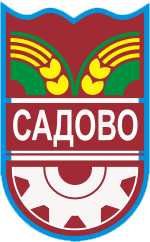 4122 гр. Садово, ул. „Иван Вазов” № 2тел. централа: 03118 / 2601 и 03118 / 2171; факс 03118 / 2500ел. адрес  - sadovo@sadovo.bg             П  Р  О  Т  О  К  О  Л   № 1             Днес 26.04.2024 година, комисията определена със заповед № 67 от 22.03.2024 г. на кмета на община Садово, в състав:             Председател –    Петър Георгиев – Заместник кмет на община Садово;             Членове:             1. Светлана Атанасова – главен юрисконсулт;                                          2. Атанас Иванов – главен специалист „Екология, търговия и земеделие”;                                          3. Надежда Попова – главен специалист “Общинска собственост”;                                          4. Стоян Гайтаников  – главен специалист „Земеделие, екология и транспортна дейност“             Резервни членове: 1. Павел Павлов – главен специалист „Административни и организационни дейности“                                             2. Ваня Пендова – главен специалист „Счетоводител“         се събра със задача:         -  да  определи необходимата площ от пасищата, мерите и ливадите от общинския поземлен фонд за всеки кандидат – правоимащ, който е подал заявление за участие в разпределението;         -  да извърши разпределение на имотите за всяко землище.        Комисията установи, че до 10 март 2024 год. вкл. в изпълнение на чл. 37и, ал. 5 от Закона за собствеността и ползването на земеделските земи (ЗСПЗЗ), в община Садово са постъпили заявления от собственици или ползватели на животновъдни обекти с пасищни селскостопански животни, регистрирани в Интегрираната информационна система на БАБХ, желаещи да ползват под наем пасищата, мерите и ливадите от общинския поземлен фонд, както следва:Подадено е заявление с вх. индекс № ЗГ – 118 от 08.03.2024 година от Йорданка Запрянова, като според представените и събрани към преписката документи се установява, че:Заявлението от Йорданка Запрянова по чл. 37и, ал.5 от ЗСПЗЗ и чл. 99, ал.1 от ППЗСПЗЗ е изготвено по образец, подписано е и подадено в срока, регламентиран в чл. 37и, ал.5 от ЗСПЗЗ. Йорданка Запрянова е собственик на животновъден обект с № 3624410014 (стар 4117-0104) регистриран в с. Караджово, община Садово (според Справка за животни ОЕЗ към 25.04.2024 год.);В Приложение № 1 към Заявлението, срещу всеки вид пасищно селскостопанско животно е посочен броят притежавани животни от вида.Чрез Приложение № 2 към Заявлението, Йорданка Запрянова декларира че  ползва пасища, мери, ливади в т.ч. собствени/наети към датата на подаване на заявлението.Представена е декларация за липса на данъчни задължения, задължения към ДФ Земеделие, държавен поземлен фонд, общински поземлен фонд и за земи по чл. 37в, ал.3, т.2 от ЗСПЗЗ – условие за наемане на общински пасища, мери и ливади. Обстоятелствата бяха проверени служебно от комисията и се удостовериха със съответните документи.Комисията се запозна със съдържанието на документите от административната преписка по заявлението на Йорданка Запрянова. Приема за установено, освен горепосоченото и че:Йорданка Запрянова  е правоимащо лице по смисъла на чл. 37и, ал.1 от ЗСПЗЗ  и след направената справка в системата на БАБХ се установи следното :Валидна към: 1 февруари 2024г.Проверявано лице по ЕГН/ЕИК: 8411134490I. Отглеждани животни(по данни на БАБХ)1. Подробна справка за животните, за които се полага ПМЛ2. Биологични животни – одобрени (по данни на ДФЗ)Не са намерени данни за отглеждани биологични животни от лицето3. Общо полагащи се ПМЛII. Регистрирани основания за ползване на ПМЛ (по данни на МЗХ)1. Подробна справка за регистрирани ПМЛ2. Общо регистрирани ПМЛIII. Обобщение1. Полагащи се ПМЛ*данните в колона „Коригирани полагащи се ПМЛ за 2024 г. (дка)“ са изчислени на база сравнение за намаление на броя животни в ЖО съгласно чл. 37м, ал. 4, т. 1 от ЗСПЗЗ: „Когато при извършването на проверките се установи, че в животновъдния обект броят на регистрираните пасищни селскостопански животни е с над 30 на сто по-малък от броя им към сключването на договорите за наем или аренда, договорите се изменят, като площта се определя в съответствие с процентното намаление на броя на животните“, и съгласно ал. 7 от ЗСПЗЗ: „Алинея 4, т. 1, ал. 5 и 6 не се прилагат за част или всички селскостопански пасищни животни, регистрирани в Интегрираната информационна система на БАБХ, които са засегнати от тежко природно бедствие или епизоотии.Данните в колоната могат да се различават от данните в таблицата в т. I.1 Подробна справка за животните, за които се полага ПМЛ.2. Регистрирани ПМЛ3. Приравнена разликаПолагат се допълнителни 1544.609 дка., приравнени към категория 1-7
Резултатът е изчислен чрез прилагане на следните формули:Приравнени регистрирани ПМЛ8_10 = Регистрирани ПМЛ8_10 * 0.5 = 0.000 * 0.5 = 0.000 дка.Общо регистрирани ПМЛ = РегистрираниПМЛ1_7 + Приравнени регистрирани ПМЛ8_10 = 123.391 + 0.000 = 123.391 дка.Общо полагащи се ПМЛ = Полагаеми ПМЛ1_7 + Полагаеми ПМЛ Биологични = 1668.000 + 0.000 = 1668.000 дка.Приравнена разлика = Общо полагащи се ПМЛ – Общо регистрирани ПМЛ = 1668.000 - 123.391 = 1544.609 дка.Йорданка Запрянова направи изявление, че желае да и бъдат предоставени под наем следните имоти с идентификатори-48965.15.6; 48965.15.17; 48965.15.12; 48965.15.13; 48965.15.15; 48965.15.16; с обща площ 19,224 дка. по КК и КР на с. Моминско, категория 4 . Тъй като общата площ на пасищата, както и разделена по категории, е под максималния размер на допустимата площ за разпределение, то няма пречка този имоти да бъде разпределени за ползване от Йорданка Запрянова.Поради това, комисията РЕШИ:1.Определя необходимата площ от пасищата, мерите и ливадите от общинския поземлен фонд на подалите заявления по чл. 37и, ал. 5 от ЗСПЗЗ, по нормата, определена в чл. 37и, ал. 4 от ЗСПЗЗ, както следва:                         1.1 на Йорданка Запрянова - Полагат се допълнителни 1544.609 дка., приравнени към категория 1-7, за 2024 година.2. Разпределя за ползване пасищата от общинския поземлен фонд, определени за индивидуално ползване с  решение на Общински съвет Садово № 42, взето с протокол № 5 от 19.02.2024 година, както следва: 	2.1 на Йорданка Запрянова имоти с идентификатор-48965.15.6 с площ 1.421 дка. категория 4; 48965.15.15 с площ 3.070 дка. категория 4; 48965.15.12 с площ 8.523 дка. категория 4; 48965.15.17 с площ 3.399 дка. категория 4; 48965.15.13 с площ 1.034 дка. категория 4; 48965.15.16 с площ 1.777 дка. категория 4;  по КК и КР на с. Моминско .            С подписването на този протокол, всеки член на комисията декларира, че за него не са налице обстоятелства по чл.100 ал.1, изречение второ от ППЗСПЗЗ.          Настоящият протокол  може да се обжалва по отношение на площта на разпределените имоти в 14-дневен срок от публикуването му на интернет страницата на общината, пред Районен съд  гр. Асеновград. Обжалването не спира изпълнението, освен ако съдът разпореди друго.К О М И С И Я:Председател: ………п…………..                          (Петър Георгиев)Членове:  1. …………п…………           2. ……………п…………….            3. ………п…………………	     4…………п……………                           (Светлана Атанасова)                (Атанас Иванов)                              (Надежда Попова)                       (Стоян Гайтаников)Резервни членове:  1. ………п…………….                                 2. ………п……………..                                   ( Павел Павлов )                                              ( Ваня Пендова )   Наименование:ЙОРДАНКА ИВАНОВА ЗАПРЯНОВАЕГН/ЕИК:8411134490Вид животноБр. жив.Бр. ЖЕНорма ПМЛ за ЖЕНорма ПМЛ за ЖЕПолагащи се ПМЛПолагащи се ПМЛВид животноБр. жив.Бр. ЖЕкат.1-7кат.8-10кат.1-7кат.8-10бр.бр.дка.дка.дка.дка.12345671.обл. Пловдив, общ. Садово, гр/с. Караджово, Екатте 36244, рег. № 4117-0104обл. Пловдив, общ. Садово, гр/с. Караджово, Екатте 36244, рег. № 4117-0104обл. Пловдив, общ. Садово, гр/с. Караджово, Екатте 36244, рег. № 4117-0104обл. Пловдив, общ. Садово, гр/с. Караджово, Екатте 36244, рег. № 4117-0104обл. Пловдив, общ. Садово, гр/с. Караджово, Екатте 36244, рег. № 4117-0104обл. Пловдив, общ. Садово, гр/с. Караджово, Екатте 36244, рег. № 4117-0104обл. Пловдив, общ. Садово, гр/с. Караджово, Екатте 36244, рег. № 4117-01041.1.Говеда за месо от 6 до 24 месеца3923.40020.00040.000468.000936.0001.2.Говеда за месо над 24 месеца6060.00020.00040.0001200.0002400.0001.3.Общо за обект с рег. № 4117-0104:Общо за обект с рег. № 4117-0104:Общо за обект с рег. № 4117-0104:Общо за обект с рег. № 4117-0104:Общо за обект с рег. № 4117-0104:1668.0003336.000Общо за странатаОбщо за странатаОбщо за странатаОбщо за странатаОбщо за странатаОбщо за страната1668.0003336.000ОбластОбщинаЗа неодобрени като биологичниЗа неодобрени като биологичниЗа одобрени като биологичниОбластОбщинакат.1-7кат.8-10За одобрени като биологичнидка.дка.дка.123451.ПловдивСадово1668.0003336.0002.Общо за обл. Пловдив1668.0003336.0003.Всичко1668.0003336.0000.000Имена на лицеОбластОбщинаНаселено мястоДата на актуалностПо категория на земятаПо категория на земятаПо право на ползванеПо право на ползванеПо вид собственостПо вид собственостПо вид собственостОбщоИмена на лицеОбластОбщинаНаселено мястоДата на актуалност1-78-10ДоговориЛич. собств.Държ.Общ.ЧастнаОбщодка.дка.дка.дка.дка.дка.дка.дка.123456789101112131.ЙОРДАНКА ИВАНОВА ЗАПРЯНОВАПловдивСадовоКараджово05.02.2024 г.2.5980.0002.5980.0000.0002.5980.0002.5982.ЙОРДАНКА ИВАНОВА ЗАПРЯНОВАПловдивСадовоМоминско05.02.2024 г.120.7930.000120.7930.0000.000120.7930.000120.793Общо регистрирани площи:Общо регистрирани площи:Общо регистрирани площи:Общо регистрирани площи:Общо регистрирани площи:123.3910.000123.3910.0000.000123.3910.000123.391ОбластОбщинаПо категория на земятаПо категория на земятаПо право на ползванеПо право на ползванеПо вид собственостПо вид собственостПо вид собственостОбщоОбластОбщина1-78-10ДоговориЛич. собств.Държ.Общ.ЧастнаОбщодка.дка.дка.дка.дка.дка.дка.дка.123456789101.ПловдивСадово123.3910.000123.3910.0000.000123.3910.000123.3912.Общо за обл. Пловдив123.3910.000123.3910.0000.000123.3910.000123.3913.Всичко123.3910.000123.3910.0000.000123.3910.000123.391НаименованиеКоригирани полагащи се ПМЛ за 2024 г. (дка) *За категории от 1 до 71668.000 дка.За категории от 8 до 103336.000 дка.За биологични животни0.000 дка.Категория 1-7123.391 дка.Категория 8-100.000 дка.